Министерство культуры Кировской областиКировская ордена Почёта государственная универсальная областная научная библиотека им. А. И. ГерценаВсероссийская научно-практическая конференция«Вятчане в истории России»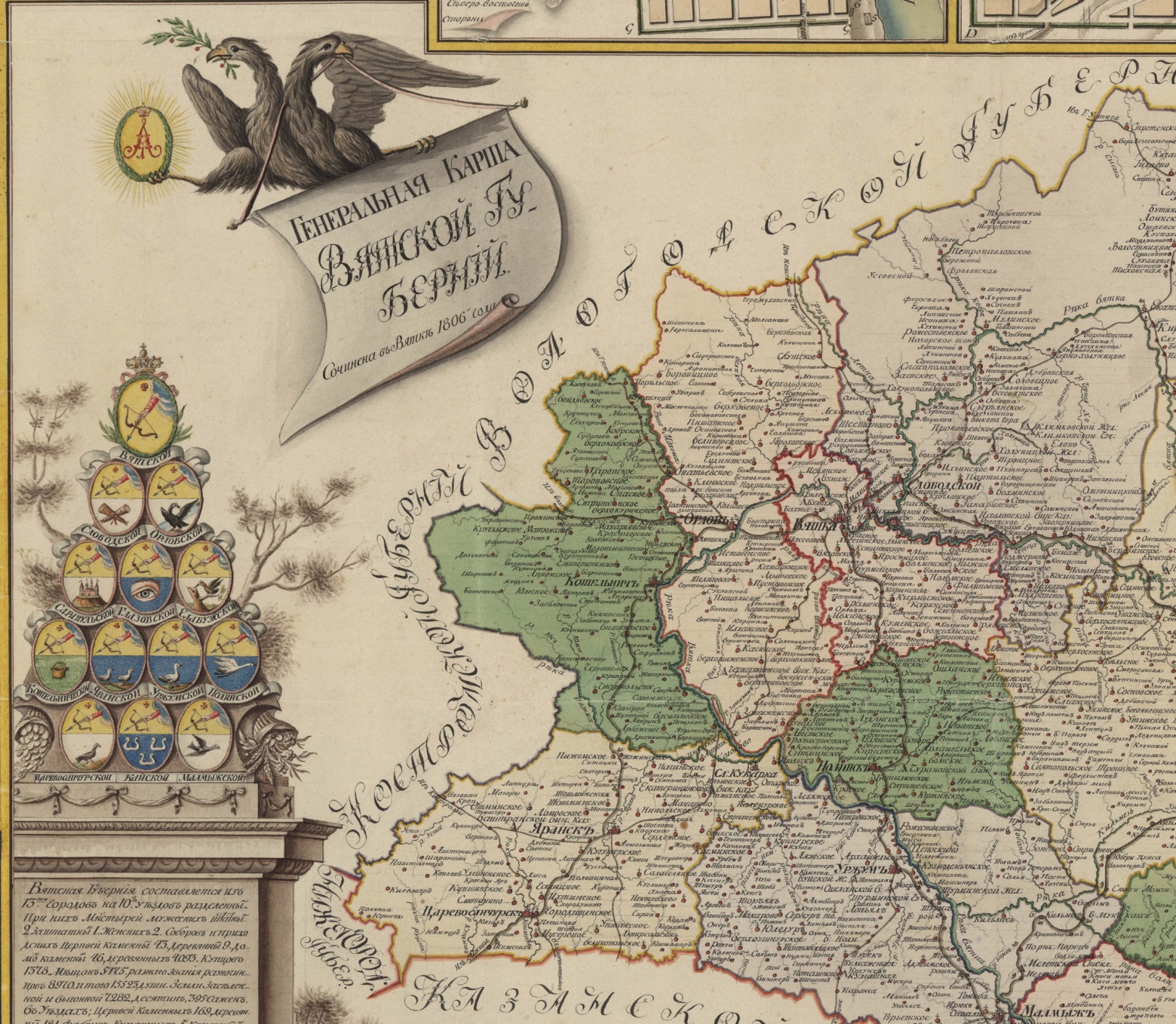 г. Киров, 12 ноября 2020 годаПРОГРАММАКировская областная научная библиотека им. А. И. Герцена(ул. Герцена, 50; 3 этаж, конференц-зал)9.00–9.30 час. – регистрация участников9.30 час. – открытие конференцииПриветственное слово участникам конференцииминистра культуры Кировской области Татьяны Сергеевны МазурВступительное слово директора Кировской областной научной библиотеки им. А. И. Герцена Натальи Владимировны СтрельниковойПленарные доклады и сообщенияСлово научного руководителя конференции,доктора исторических наук, профессора, лауреата Премии Кировской области Михаила Сергеевича СудовиковаДокладыПроект научно-исследовательского Центра регионоведения Кировской областной научной библиотеки им. А. И. Герцена «Вятчане на карте России и мира» как пример популяризации истории Вятского краяШарабаров Павел Николаевич, старший научный сотрудник научно-исследовательского Центра регионоведения Кировской областной научной библиотеки им. А. И. Герцена, кандидат исторических наук, доцент (г. Киров)О знаменитых вятчанах и не только…Злыгостева Наталья Ильинична, главный научный сотрудник научно-исследовательского центра регионоведения Кировской областной научной библиотеки им. А. И. Герцена, кандидат философских наук, доцент (г. Киров)Предки поэта Ермила Кострова и некоторые факты его ранней биографииМусихин Алексей Леонидович, историк, лауреат Премии им. А. А. Спицына Правительства Кировской области (г. Нижний Новгород)Владимир Николаевич Вечтомов – выдающийся пастырь, миссионер, педагогСемибратов Владимир Константинович, доцент кафедры гуманитарных дисциплин Кировского института (филиала) Московского гуманитарно-экономического университета, кандидат культурологии (г. Киров)Альберт Анатольевич Лиханов – писатель, гражданин, защитник детстваТатаринова Надежда Ивановна, директор Библиотеки для детей и юношества имени Альберта Лиханова (г. Киров)Российский Крым в изображении вятских художниковМалышева Татьяна Васильевна, методист по музейно-образовательной деятельности филиала Вятского художественного музея имени В. М. и А. М. Васнецовых «Дом-музей художника Н. Н. Хохрякова» (г. Киров)12.00–12.30 час. – кофе-пауза12.30 час. – начало работы секцииРабота секцииРуководители – доктор исторических наук, профессор М. С. Судовиков,кандидат исторических наук, доцент П. Н. ШарабаровВо благо города: страницы жизни Иуды Колошина (1755–1829)Кустова Елена Витальевна, профессор кафедры истории и политических наук Вятского государственного университета, доктор исторических наук, доцент 
(г. Киров)«Имеет большую наклонность к статистическим исследованиям...» Вятский гу-бернский статкомитет в судьбе священника Николая БлиноваКочин Глеб Александрович, архивист Глазовской епархии Удмуртской митрополии РПЦ (Московский Патриархат), научный сотрудник отдела истории Глазовского краеведческого музея (г. Глазов, Удмуртская Республика) (заочное участие)«Куда бы судьба ни забрасывала меня, с какими бы людьми ни сталкивала, я помнил о том, что я – сын моей великой Родины» (митрополит Нестор Анисимов)Орлов Максим Александрович, учитель истории АНОО Петербургский лицей (г. Киров)Биографический мир купеческой династии Колчиных-КурбатовыхМельников Сергей Львович, доцент кафедры философии и гуманитарных дисциплин Удмуртского государственного университета, кандидат исторических наук, доцент (г. Ижевск, Удмуртская Республика) (заочное участие)«Вы можете собрать драгоценные материалы для изучения края…»: А. А. Спицын и становление профессиональной археологии в Сарапульском уезде Вятской губернии в начале XX века Мельникова Ольга Михайловна, заведующая кафедрой истории Удмуртии, археологии и этнологии Удмуртского государственного университета, доктор исторических наук, доцент (г. Ижевск, Удмуртская Республика) (заочное участие)Творческое наследие Якова Платоновича Максимовича – Вятского губернского инженера и архитектора (к 155-летию со дня рождения зодчего)Курочкин Михаил Валентинович, доцент кафедры Компьютерных технологий Удмуртского государственного университета (г. Ижевск, Удмуртская Республика) (заочное участие)Борис Константинович Шишкин – выдающийся ученый-ботаникКозак Дмитрий Николаевич, краевед, генеалог (г. Йошкар-Ола, Республика Марий Эл)Участие вятчан в Первой Мировой войнеЗубарев Станислав Владимирович, учитель истории и обществознания основной общеобразовательной школы № 24 г. КироваВятская уроженка, актриса О. Л. Книппер-ЧеховаПомелов Владимир Борисович, профессор кафедры педагогики Вятского государственного университета, доктор педагогических наук, профессор (г. Киров)Багашев и Прохоров. Больница г. Санчурска. 1943 г.Яналова Нина Алексеевна, преподаватель Марийского республиканского колледжа культуры и искусств им. И. С. Палантая, краевед (г. Йошкар-Ола, Республика Марий Эл)О раннем периоде биографии Николая Ивановича Светлакова – председателя Кировского облисполкома в 1947–1952 гг.Бровцин Александр Викторович, главный архивист отдела использования архивных документов государственных органов Центрального государственного архива Кировской области (г. Киров)Фотохудожник Алексей Михайлович Перевощиков и кирово-чепецкий клуб фотолюбителей «Двуречье»Загайнова Елена Николаевна, главный хранитель музейных предметов Музейно-выставочного центра г. Кирово-Чепецка (г. Кирово-Чепецк, Кировская область)Самый «уржумский» Герой Н. М. МамаевШеин Владимир Юрьевич, ветеран МВД, член Союза журналистов России, лауреат Премии им. Е. Д. Петряева (г. Уржум, Кировская область)Беляевский стиль творчества: с восхода до закатаДоронина Наталия Дмитриевна, исследователь социальной культуры (г. Киров)16.00 час. – подведение итоговВо время работы конференции будет работать книжная выставка, посвящённая выдающимся землякам.Оргкомитет благодарит Вас за участие в конференции!